Press Release: Insert Headline HereInsert paragraph 1.Insert paragraph 2.Insert paragraph 3.Insert LOC quote.Insert LOCSU quote.Insert call to action.Notes to EditorsInsert notes to editors.LOC NameInsert information about your LOC.Press ContactInsert Press Contact name, telephone number and email address.Photography available on request.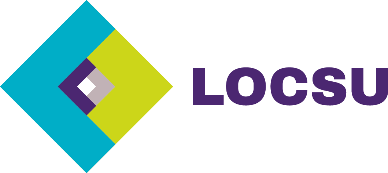 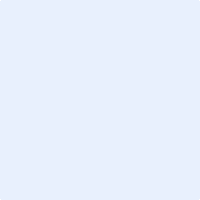 